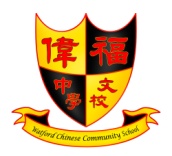 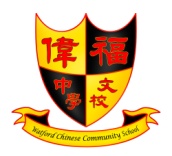 如果閣下（或閣下子女）打算於下學年度繼續升讀本校,請填寫此表格。Please complete this form if you (or your child) intend to continue study at our school next year.請用大寫字母英文和正楷中文清楚填寫此表格各項PLEASE COMPLETE THIS FORM CLEARLY USING BLOCK CAPITALS請用大寫字母英文和正楷中文清楚填寫此表格各項PLEASE COMPLETE THIS FORM CLEARLY USING BLOCK CAPITALS請用大寫字母英文和正楷中文清楚填寫此表格各項PLEASE COMPLETE THIS FORM CLEARLY USING BLOCK CAPITALS請用大寫字母英文和正楷中文清楚填寫此表格各項PLEASE COMPLETE THIS FORM CLEARLY USING BLOCK CAPITALS請用大寫字母英文和正楷中文清楚填寫此表格各項PLEASE COMPLETE THIS FORM CLEARLY USING BLOCK CAPITALS請用大寫字母英文和正楷中文清楚填寫此表格各項PLEASE COMPLETE THIS FORM CLEARLY USING BLOCK CAPITALS請用大寫字母英文和正楷中文清楚填寫此表格各項PLEASE COMPLETE THIS FORM CLEARLY USING BLOCK CAPITALS請用大寫字母英文和正楷中文清楚填寫此表格各項PLEASE COMPLETE THIS FORM CLEARLY USING BLOCK CAPITALS請用大寫字母英文和正楷中文清楚填寫此表格各項PLEASE COMPLETE THIS FORM CLEARLY USING BLOCK CAPITALS請用大寫字母英文和正楷中文清楚填寫此表格各項PLEASE COMPLETE THIS FORM CLEARLY USING BLOCK CAPITALS請用大寫字母英文和正楷中文清楚填寫此表格各項PLEASE COMPLETE THIS FORM CLEARLY USING BLOCK CAPITALS請用大寫字母英文和正楷中文清楚填寫此表格各項PLEASE COMPLETE THIS FORM CLEARLY USING BLOCK CAPITALS請用大寫字母英文和正楷中文清楚填寫此表格各項PLEASE COMPLETE THIS FORM CLEARLY USING BLOCK CAPITALS請用大寫字母英文和正楷中文清楚填寫此表格各項PLEASE COMPLETE THIS FORM CLEARLY USING BLOCK CAPITALS校務處專用Office use only校務處專用Office use only校務處專用Office use only校務處專用Office use only校務處專用Office use only校務處專用Office use only校務處專用Office use only校務處專用Office use only校務處專用Office use only中文姓名Chinese Name中文姓名Chinese Name中文姓名Chinese Name中文姓名Chinese NameUnique reference number:WCCS 2020	Unique reference number:WCCS 2020	Unique reference number:WCCS 2020	Unique reference number:WCCS 2020	Unique reference number:WCCS 2020	Unique reference number:WCCS 2020	Unique reference number:WCCS 2020	Unique reference number:WCCS 2020	Unique reference number:WCCS 2020	英文姓名 English Name英文姓名 English Name英文姓名 English Name英文姓名 English NameCLASS/YEARCLASS/YEARCLASS/YEARCLASS/YEARCLASS/YEARCLASS/YEAR現讀本校年級Present Chinese School Class現讀本校年級Present Chinese School Class現讀本校年級Present Chinese School Class現讀本校年級Present Chinese School Class現讀本校年級Present Chinese School Class現讀本校年級Present Chinese School Class現讀本校年級Present Chinese School Class現讀本校年級Present Chinese School Class現讀本校年級Present Chinese School Class現就讀中學/小學名稱Secondary / Primary School Attending現就讀中學/小學名稱Secondary / Primary School Attending現就讀中學/小學名稱Secondary / Primary School Attending現就讀中學/小學名稱Secondary / Primary School Attending現就讀中學/小學名稱Secondary / Primary School Attending現就讀中學/小學名稱Secondary / Primary School Attending現就讀中學/小學名稱Secondary / Primary School Attending現就讀中學/小學名稱Secondary / Primary School Attending現就讀中學/小學名稱Secondary / Primary School Attending閣下之以下資料如需更改,請於空格填寫。
If your personal details have changed, please fill in the space below.閣下之以下資料如需更改,請於空格填寫。
If your personal details have changed, please fill in the space below.閣下之以下資料如需更改,請於空格填寫。
If your personal details have changed, please fill in the space below.閣下之以下資料如需更改,請於空格填寫。
If your personal details have changed, please fill in the space below.閣下之以下資料如需更改,請於空格填寫。
If your personal details have changed, please fill in the space below.閣下之以下資料如需更改,請於空格填寫。
If your personal details have changed, please fill in the space below.閣下之以下資料如需更改,請於空格填寫。
If your personal details have changed, please fill in the space below.閣下之以下資料如需更改,請於空格填寫。
If your personal details have changed, please fill in the space below.閣下之以下資料如需更改,請於空格填寫。
If your personal details have changed, please fill in the space below.閣下之以下資料如需更改,請於空格填寫。
If your personal details have changed, please fill in the space below.閣下之以下資料如需更改,請於空格填寫。
If your personal details have changed, please fill in the space below.閣下之以下資料如需更改,請於空格填寫。
If your personal details have changed, please fill in the space below.閣下之以下資料如需更改,請於空格填寫。
If your personal details have changed, please fill in the space below.閣下之以下資料如需更改,請於空格填寫。
If your personal details have changed, please fill in the space below.閣下之以下資料如需更改,請於空格填寫。
If your personal details have changed, please fill in the space below.閣下之以下資料如需更改,請於空格填寫。
If your personal details have changed, please fill in the space below.閣下之以下資料如需更改,請於空格填寫。
If your personal details have changed, please fill in the space below.閣下之以下資料如需更改,請於空格填寫。
If your personal details have changed, please fill in the space below.閣下之以下資料如需更改,請於空格填寫。
If your personal details have changed, please fill in the space below.閣下之以下資料如需更改,請於空格填寫。
If your personal details have changed, please fill in the space below.閣下之以下資料如需更改,請於空格填寫。
If your personal details have changed, please fill in the space below.閣下之以下資料如需更改,請於空格填寫。
If your personal details have changed, please fill in the space below.閣下之以下資料如需更改,請於空格填寫。
If your personal details have changed, please fill in the space below.閣下之以下資料如需更改,請於空格填寫。
If your personal details have changed, please fill in the space below.閣下之以下資料如需更改,請於空格填寫。
If your personal details have changed, please fill in the space below.新聯絡地址 New Contact Address新聯絡地址 New Contact AddressPost CodePost CodePost CodePost CodePost CodePost CodeEmail (1)Email (2)Email (2)Phone (1)Phone (2)Phone (2)Yearly School fees 2020/21 is £180 (£190 GCSE). See notes for payment methods.Yearly School fees 2020/21 is £180 (£190 GCSE). See notes for payment methods.Yearly School fees 2020/21 is £180 (£190 GCSE). See notes for payment methods.Yearly School fees 2020/21 is £180 (£190 GCSE). See notes for payment methods.Yearly School fees 2020/21 is £180 (£190 GCSE). See notes for payment methods.Yearly School fees 2020/21 is £180 (£190 GCSE). See notes for payment methods.Yearly School fees 2020/21 is £180 (£190 GCSE). See notes for payment methods.Yearly School fees 2020/21 is £180 (£190 GCSE). See notes for payment methods.Yearly School fees 2020/21 is £180 (£190 GCSE). See notes for payment methods.Yearly School fees 2020/21 is £180 (£190 GCSE). See notes for payment methods.Yearly School fees 2020/21 is £180 (£190 GCSE). See notes for payment methods.Yearly School fees 2020/21 is £180 (£190 GCSE). See notes for payment methods.Yearly School fees 2020/21 is £180 (£190 GCSE). See notes for payment methods.Yearly School fees 2020/21 is £180 (£190 GCSE). See notes for payment methods.Yearly School fees 2020/21 is £180 (£190 GCSE). See notes for payment methods.Yearly School fees 2020/21 is £180 (£190 GCSE). See notes for payment methods.Yearly School fees 2020/21 is £180 (£190 GCSE). See notes for payment methods.Yearly School fees 2020/21 is £180 (£190 GCSE). See notes for payment methods.Yearly School fees 2020/21 is £180 (£190 GCSE). See notes for payment methods.Yearly School fees 2020/21 is £180 (£190 GCSE). See notes for payment methods.Yearly School fees 2020/21 is £180 (£190 GCSE). See notes for payment methods.Yearly School fees 2020/21 is £180 (£190 GCSE). See notes for payment methods.Yearly School fees 2020/21 is £180 (£190 GCSE). See notes for payment methods.Yearly School fees 2020/21 is £180 (£190 GCSE). See notes for payment methods.Yearly School fees 2020/21 is £180 (£190 GCSE). See notes for payment methods.Yearly School fees 2020/21 is £180 (£190 GCSE). See notes for payment methods.To comply with the latest General Data Protection Regulation (GDPR), we need your consent to use your and your child's personal details for communication and administration purpose by school staff and PTA members at Watford Chinese Community School (WCCS). WCCS will never pass on yours / your child's details to other third party.為了遵守最新的通用數據保護條例(GDPR), 我們需要您的同意由偉福中文學校(WCCS)學校工作人員和家教會(PTA)使用您和您孩子的個人詳細信息進行通訊和行政管理。 WCCS不會將您的/您的孩子的詳細信息傳遞給其他第三方。To comply with the latest General Data Protection Regulation (GDPR), we need your consent to use your and your child's personal details for communication and administration purpose by school staff and PTA members at Watford Chinese Community School (WCCS). WCCS will never pass on yours / your child's details to other third party.為了遵守最新的通用數據保護條例(GDPR), 我們需要您的同意由偉福中文學校(WCCS)學校工作人員和家教會(PTA)使用您和您孩子的個人詳細信息進行通訊和行政管理。 WCCS不會將您的/您的孩子的詳細信息傳遞給其他第三方。To comply with the latest General Data Protection Regulation (GDPR), we need your consent to use your and your child's personal details for communication and administration purpose by school staff and PTA members at Watford Chinese Community School (WCCS). WCCS will never pass on yours / your child's details to other third party.為了遵守最新的通用數據保護條例(GDPR), 我們需要您的同意由偉福中文學校(WCCS)學校工作人員和家教會(PTA)使用您和您孩子的個人詳細信息進行通訊和行政管理。 WCCS不會將您的/您的孩子的詳細信息傳遞給其他第三方。To comply with the latest General Data Protection Regulation (GDPR), we need your consent to use your and your child's personal details for communication and administration purpose by school staff and PTA members at Watford Chinese Community School (WCCS). WCCS will never pass on yours / your child's details to other third party.為了遵守最新的通用數據保護條例(GDPR), 我們需要您的同意由偉福中文學校(WCCS)學校工作人員和家教會(PTA)使用您和您孩子的個人詳細信息進行通訊和行政管理。 WCCS不會將您的/您的孩子的詳細信息傳遞給其他第三方。To comply with the latest General Data Protection Regulation (GDPR), we need your consent to use your and your child's personal details for communication and administration purpose by school staff and PTA members at Watford Chinese Community School (WCCS). WCCS will never pass on yours / your child's details to other third party.為了遵守最新的通用數據保護條例(GDPR), 我們需要您的同意由偉福中文學校(WCCS)學校工作人員和家教會(PTA)使用您和您孩子的個人詳細信息進行通訊和行政管理。 WCCS不會將您的/您的孩子的詳細信息傳遞給其他第三方。To comply with the latest General Data Protection Regulation (GDPR), we need your consent to use your and your child's personal details for communication and administration purpose by school staff and PTA members at Watford Chinese Community School (WCCS). WCCS will never pass on yours / your child's details to other third party.為了遵守最新的通用數據保護條例(GDPR), 我們需要您的同意由偉福中文學校(WCCS)學校工作人員和家教會(PTA)使用您和您孩子的個人詳細信息進行通訊和行政管理。 WCCS不會將您的/您的孩子的詳細信息傳遞給其他第三方。To comply with the latest General Data Protection Regulation (GDPR), we need your consent to use your and your child's personal details for communication and administration purpose by school staff and PTA members at Watford Chinese Community School (WCCS). WCCS will never pass on yours / your child's details to other third party.為了遵守最新的通用數據保護條例(GDPR), 我們需要您的同意由偉福中文學校(WCCS)學校工作人員和家教會(PTA)使用您和您孩子的個人詳細信息進行通訊和行政管理。 WCCS不會將您的/您的孩子的詳細信息傳遞給其他第三方。To comply with the latest General Data Protection Regulation (GDPR), we need your consent to use your and your child's personal details for communication and administration purpose by school staff and PTA members at Watford Chinese Community School (WCCS). WCCS will never pass on yours / your child's details to other third party.為了遵守最新的通用數據保護條例(GDPR), 我們需要您的同意由偉福中文學校(WCCS)學校工作人員和家教會(PTA)使用您和您孩子的個人詳細信息進行通訊和行政管理。 WCCS不會將您的/您的孩子的詳細信息傳遞給其他第三方。To comply with the latest General Data Protection Regulation (GDPR), we need your consent to use your and your child's personal details for communication and administration purpose by school staff and PTA members at Watford Chinese Community School (WCCS). WCCS will never pass on yours / your child's details to other third party.為了遵守最新的通用數據保護條例(GDPR), 我們需要您的同意由偉福中文學校(WCCS)學校工作人員和家教會(PTA)使用您和您孩子的個人詳細信息進行通訊和行政管理。 WCCS不會將您的/您的孩子的詳細信息傳遞給其他第三方。To comply with the latest General Data Protection Regulation (GDPR), we need your consent to use your and your child's personal details for communication and administration purpose by school staff and PTA members at Watford Chinese Community School (WCCS). WCCS will never pass on yours / your child's details to other third party.為了遵守最新的通用數據保護條例(GDPR), 我們需要您的同意由偉福中文學校(WCCS)學校工作人員和家教會(PTA)使用您和您孩子的個人詳細信息進行通訊和行政管理。 WCCS不會將您的/您的孩子的詳細信息傳遞給其他第三方。To comply with the latest General Data Protection Regulation (GDPR), we need your consent to use your and your child's personal details for communication and administration purpose by school staff and PTA members at Watford Chinese Community School (WCCS). WCCS will never pass on yours / your child's details to other third party.為了遵守最新的通用數據保護條例(GDPR), 我們需要您的同意由偉福中文學校(WCCS)學校工作人員和家教會(PTA)使用您和您孩子的個人詳細信息進行通訊和行政管理。 WCCS不會將您的/您的孩子的詳細信息傳遞給其他第三方。To comply with the latest General Data Protection Regulation (GDPR), we need your consent to use your and your child's personal details for communication and administration purpose by school staff and PTA members at Watford Chinese Community School (WCCS). WCCS will never pass on yours / your child's details to other third party.為了遵守最新的通用數據保護條例(GDPR), 我們需要您的同意由偉福中文學校(WCCS)學校工作人員和家教會(PTA)使用您和您孩子的個人詳細信息進行通訊和行政管理。 WCCS不會將您的/您的孩子的詳細信息傳遞給其他第三方。To comply with the latest General Data Protection Regulation (GDPR), we need your consent to use your and your child's personal details for communication and administration purpose by school staff and PTA members at Watford Chinese Community School (WCCS). WCCS will never pass on yours / your child's details to other third party.為了遵守最新的通用數據保護條例(GDPR), 我們需要您的同意由偉福中文學校(WCCS)學校工作人員和家教會(PTA)使用您和您孩子的個人詳細信息進行通訊和行政管理。 WCCS不會將您的/您的孩子的詳細信息傳遞給其他第三方。To comply with the latest General Data Protection Regulation (GDPR), we need your consent to use your and your child's personal details for communication and administration purpose by school staff and PTA members at Watford Chinese Community School (WCCS). WCCS will never pass on yours / your child's details to other third party.為了遵守最新的通用數據保護條例(GDPR), 我們需要您的同意由偉福中文學校(WCCS)學校工作人員和家教會(PTA)使用您和您孩子的個人詳細信息進行通訊和行政管理。 WCCS不會將您的/您的孩子的詳細信息傳遞給其他第三方。To comply with the latest General Data Protection Regulation (GDPR), we need your consent to use your and your child's personal details for communication and administration purpose by school staff and PTA members at Watford Chinese Community School (WCCS). WCCS will never pass on yours / your child's details to other third party.為了遵守最新的通用數據保護條例(GDPR), 我們需要您的同意由偉福中文學校(WCCS)學校工作人員和家教會(PTA)使用您和您孩子的個人詳細信息進行通訊和行政管理。 WCCS不會將您的/您的孩子的詳細信息傳遞給其他第三方。To comply with the latest General Data Protection Regulation (GDPR), we need your consent to use your and your child's personal details for communication and administration purpose by school staff and PTA members at Watford Chinese Community School (WCCS). WCCS will never pass on yours / your child's details to other third party.為了遵守最新的通用數據保護條例(GDPR), 我們需要您的同意由偉福中文學校(WCCS)學校工作人員和家教會(PTA)使用您和您孩子的個人詳細信息進行通訊和行政管理。 WCCS不會將您的/您的孩子的詳細信息傳遞給其他第三方。To comply with the latest General Data Protection Regulation (GDPR), we need your consent to use your and your child's personal details for communication and administration purpose by school staff and PTA members at Watford Chinese Community School (WCCS). WCCS will never pass on yours / your child's details to other third party.為了遵守最新的通用數據保護條例(GDPR), 我們需要您的同意由偉福中文學校(WCCS)學校工作人員和家教會(PTA)使用您和您孩子的個人詳細信息進行通訊和行政管理。 WCCS不會將您的/您的孩子的詳細信息傳遞給其他第三方。To comply with the latest General Data Protection Regulation (GDPR), we need your consent to use your and your child's personal details for communication and administration purpose by school staff and PTA members at Watford Chinese Community School (WCCS). WCCS will never pass on yours / your child's details to other third party.為了遵守最新的通用數據保護條例(GDPR), 我們需要您的同意由偉福中文學校(WCCS)學校工作人員和家教會(PTA)使用您和您孩子的個人詳細信息進行通訊和行政管理。 WCCS不會將您的/您的孩子的詳細信息傳遞給其他第三方。To comply with the latest General Data Protection Regulation (GDPR), we need your consent to use your and your child's personal details for communication and administration purpose by school staff and PTA members at Watford Chinese Community School (WCCS). WCCS will never pass on yours / your child's details to other third party.為了遵守最新的通用數據保護條例(GDPR), 我們需要您的同意由偉福中文學校(WCCS)學校工作人員和家教會(PTA)使用您和您孩子的個人詳細信息進行通訊和行政管理。 WCCS不會將您的/您的孩子的詳細信息傳遞給其他第三方。To comply with the latest General Data Protection Regulation (GDPR), we need your consent to use your and your child's personal details for communication and administration purpose by school staff and PTA members at Watford Chinese Community School (WCCS). WCCS will never pass on yours / your child's details to other third party.為了遵守最新的通用數據保護條例(GDPR), 我們需要您的同意由偉福中文學校(WCCS)學校工作人員和家教會(PTA)使用您和您孩子的個人詳細信息進行通訊和行政管理。 WCCS不會將您的/您的孩子的詳細信息傳遞給其他第三方。To comply with the latest General Data Protection Regulation (GDPR), we need your consent to use your and your child's personal details for communication and administration purpose by school staff and PTA members at Watford Chinese Community School (WCCS). WCCS will never pass on yours / your child's details to other third party.為了遵守最新的通用數據保護條例(GDPR), 我們需要您的同意由偉福中文學校(WCCS)學校工作人員和家教會(PTA)使用您和您孩子的個人詳細信息進行通訊和行政管理。 WCCS不會將您的/您的孩子的詳細信息傳遞給其他第三方。To comply with the latest General Data Protection Regulation (GDPR), we need your consent to use your and your child's personal details for communication and administration purpose by school staff and PTA members at Watford Chinese Community School (WCCS). WCCS will never pass on yours / your child's details to other third party.為了遵守最新的通用數據保護條例(GDPR), 我們需要您的同意由偉福中文學校(WCCS)學校工作人員和家教會(PTA)使用您和您孩子的個人詳細信息進行通訊和行政管理。 WCCS不會將您的/您的孩子的詳細信息傳遞給其他第三方。To comply with the latest General Data Protection Regulation (GDPR), we need your consent to use your and your child's personal details for communication and administration purpose by school staff and PTA members at Watford Chinese Community School (WCCS). WCCS will never pass on yours / your child's details to other third party.為了遵守最新的通用數據保護條例(GDPR), 我們需要您的同意由偉福中文學校(WCCS)學校工作人員和家教會(PTA)使用您和您孩子的個人詳細信息進行通訊和行政管理。 WCCS不會將您的/您的孩子的詳細信息傳遞給其他第三方。To comply with the latest General Data Protection Regulation (GDPR), we need your consent to use your and your child's personal details for communication and administration purpose by school staff and PTA members at Watford Chinese Community School (WCCS). WCCS will never pass on yours / your child's details to other third party.為了遵守最新的通用數據保護條例(GDPR), 我們需要您的同意由偉福中文學校(WCCS)學校工作人員和家教會(PTA)使用您和您孩子的個人詳細信息進行通訊和行政管理。 WCCS不會將您的/您的孩子的詳細信息傳遞給其他第三方。To comply with the latest General Data Protection Regulation (GDPR), we need your consent to use your and your child's personal details for communication and administration purpose by school staff and PTA members at Watford Chinese Community School (WCCS). WCCS will never pass on yours / your child's details to other third party.為了遵守最新的通用數據保護條例(GDPR), 我們需要您的同意由偉福中文學校(WCCS)學校工作人員和家教會(PTA)使用您和您孩子的個人詳細信息進行通訊和行政管理。 WCCS不會將您的/您的孩子的詳細信息傳遞給其他第三方。To comply with the latest General Data Protection Regulation (GDPR), we need your consent to use your and your child's personal details for communication and administration purpose by school staff and PTA members at Watford Chinese Community School (WCCS). WCCS will never pass on yours / your child's details to other third party.為了遵守最新的通用數據保護條例(GDPR), 我們需要您的同意由偉福中文學校(WCCS)學校工作人員和家教會(PTA)使用您和您孩子的個人詳細信息進行通訊和行政管理。 WCCS不會將您的/您的孩子的詳細信息傳遞給其他第三方。I give consent to Watford Chinese Community School (WCCS) using my and my child's personal data for communication and administration purpose.我同意偉福中文學校(WCCS)使用我和我孩子的個人資料進行通訊和管理。I give consent to Watford Chinese Community School (WCCS) using my and my child's personal data for communication and administration purpose.我同意偉福中文學校(WCCS)使用我和我孩子的個人資料進行通訊和管理。I give consent to Watford Chinese Community School (WCCS) using my and my child's personal data for communication and administration purpose.我同意偉福中文學校(WCCS)使用我和我孩子的個人資料進行通訊和管理。I give consent to Watford Chinese Community School (WCCS) using my and my child's personal data for communication and administration purpose.我同意偉福中文學校(WCCS)使用我和我孩子的個人資料進行通訊和管理。I give consent to Watford Chinese Community School (WCCS) using my and my child's personal data for communication and administration purpose.我同意偉福中文學校(WCCS)使用我和我孩子的個人資料進行通訊和管理。I give consent to Watford Chinese Community School (WCCS) using my and my child's personal data for communication and administration purpose.我同意偉福中文學校(WCCS)使用我和我孩子的個人資料進行通訊和管理。I give consent to Watford Chinese Community School (WCCS) using my and my child's personal data for communication and administration purpose.我同意偉福中文學校(WCCS)使用我和我孩子的個人資料進行通訊和管理。I give consent to Watford Chinese Community School (WCCS) using my and my child's personal data for communication and administration purpose.我同意偉福中文學校(WCCS)使用我和我孩子的個人資料進行通訊和管理。I give consent to Watford Chinese Community School (WCCS) using my and my child's personal data for communication and administration purpose.我同意偉福中文學校(WCCS)使用我和我孩子的個人資料進行通訊和管理。I give consent to Watford Chinese Community School (WCCS) using my and my child's personal data for communication and administration purpose.我同意偉福中文學校(WCCS)使用我和我孩子的個人資料進行通訊和管理。I give consent to Watford Chinese Community School (WCCS) using my and my child's personal data for communication and administration purpose.我同意偉福中文學校(WCCS)使用我和我孩子的個人資料進行通訊和管理。I give consent to Watford Chinese Community School (WCCS) using my and my child's personal data for communication and administration purpose.我同意偉福中文學校(WCCS)使用我和我孩子的個人資料進行通訊和管理。I give consent to Watford Chinese Community School (WCCS) using my and my child's personal data for communication and administration purpose.我同意偉福中文學校(WCCS)使用我和我孩子的個人資料進行通訊和管理。I give consent to Watford Chinese Community School (WCCS) using my and my child's personal data for communication and administration purpose.我同意偉福中文學校(WCCS)使用我和我孩子的個人資料進行通訊和管理。I give consent to Watford Chinese Community School (WCCS) using my and my child's personal data for communication and administration purpose.我同意偉福中文學校(WCCS)使用我和我孩子的個人資料進行通訊和管理。I give consent to Watford Chinese Community School (WCCS) using my and my child's personal data for communication and administration purpose.我同意偉福中文學校(WCCS)使用我和我孩子的個人資料進行通訊和管理。I give consent to Watford Chinese Community School (WCCS) using my and my child's personal data for communication and administration purpose.我同意偉福中文學校(WCCS)使用我和我孩子的個人資料進行通訊和管理。I give consent to Watford Chinese Community School (WCCS) using my and my child's personal data for communication and administration purpose.我同意偉福中文學校(WCCS)使用我和我孩子的個人資料進行通訊和管理。I give consent to Watford Chinese Community School (WCCS) using my and my child's personal data for communication and administration purpose.我同意偉福中文學校(WCCS)使用我和我孩子的個人資料進行通訊和管理。I give consent to Watford Chinese Community School (WCCS) using my and my child's personal data for communication and administration purpose.我同意偉福中文學校(WCCS)使用我和我孩子的個人資料進行通訊和管理。I give consent to Watford Chinese Community School (WCCS) using my and my child's personal data for communication and administration purpose.我同意偉福中文學校(WCCS)使用我和我孩子的個人資料進行通訊和管理。I give consent to Watford Chinese Community School (WCCS) using my and my child's personal data for communication and administration purpose.我同意偉福中文學校(WCCS)使用我和我孩子的個人資料進行通訊和管理。I give consent to Watford Chinese Community School (WCCS) using my and my child's personal data for communication and administration purpose.我同意偉福中文學校(WCCS)使用我和我孩子的個人資料進行通訊和管理。I give consent to Watford Chinese Community School (WCCS) using my and my child's personal data for communication and administration purpose.我同意偉福中文學校(WCCS)使用我和我孩子的個人資料進行通訊和管理。I give consent to PTA Watford Chinese Community School using my and my child's personal data for communication and administration purpose.
我同意偉福中文學校(PTA)使用我和我孩子的個人數據進行通訊和管理。I give consent to PTA Watford Chinese Community School using my and my child's personal data for communication and administration purpose.
我同意偉福中文學校(PTA)使用我和我孩子的個人數據進行通訊和管理。I give consent to PTA Watford Chinese Community School using my and my child's personal data for communication and administration purpose.
我同意偉福中文學校(PTA)使用我和我孩子的個人數據進行通訊和管理。I give consent to PTA Watford Chinese Community School using my and my child's personal data for communication and administration purpose.
我同意偉福中文學校(PTA)使用我和我孩子的個人數據進行通訊和管理。I give consent to PTA Watford Chinese Community School using my and my child's personal data for communication and administration purpose.
我同意偉福中文學校(PTA)使用我和我孩子的個人數據進行通訊和管理。I give consent to PTA Watford Chinese Community School using my and my child's personal data for communication and administration purpose.
我同意偉福中文學校(PTA)使用我和我孩子的個人數據進行通訊和管理。I give consent to PTA Watford Chinese Community School using my and my child's personal data for communication and administration purpose.
我同意偉福中文學校(PTA)使用我和我孩子的個人數據進行通訊和管理。I give consent to PTA Watford Chinese Community School using my and my child's personal data for communication and administration purpose.
我同意偉福中文學校(PTA)使用我和我孩子的個人數據進行通訊和管理。I give consent to PTA Watford Chinese Community School using my and my child's personal data for communication and administration purpose.
我同意偉福中文學校(PTA)使用我和我孩子的個人數據進行通訊和管理。I give consent to PTA Watford Chinese Community School using my and my child's personal data for communication and administration purpose.
我同意偉福中文學校(PTA)使用我和我孩子的個人數據進行通訊和管理。I give consent to PTA Watford Chinese Community School using my and my child's personal data for communication and administration purpose.
我同意偉福中文學校(PTA)使用我和我孩子的個人數據進行通訊和管理。I give consent to PTA Watford Chinese Community School using my and my child's personal data for communication and administration purpose.
我同意偉福中文學校(PTA)使用我和我孩子的個人數據進行通訊和管理。I give consent to PTA Watford Chinese Community School using my and my child's personal data for communication and administration purpose.
我同意偉福中文學校(PTA)使用我和我孩子的個人數據進行通訊和管理。I give consent to PTA Watford Chinese Community School using my and my child's personal data for communication and administration purpose.
我同意偉福中文學校(PTA)使用我和我孩子的個人數據進行通訊和管理。I give consent to PTA Watford Chinese Community School using my and my child's personal data for communication and administration purpose.
我同意偉福中文學校(PTA)使用我和我孩子的個人數據進行通訊和管理。I give consent to PTA Watford Chinese Community School using my and my child's personal data for communication and administration purpose.
我同意偉福中文學校(PTA)使用我和我孩子的個人數據進行通訊和管理。I give consent to PTA Watford Chinese Community School using my and my child's personal data for communication and administration purpose.
我同意偉福中文學校(PTA)使用我和我孩子的個人數據進行通訊和管理。I give consent to PTA Watford Chinese Community School using my and my child's personal data for communication and administration purpose.
我同意偉福中文學校(PTA)使用我和我孩子的個人數據進行通訊和管理。I give consent to PTA Watford Chinese Community School using my and my child's personal data for communication and administration purpose.
我同意偉福中文學校(PTA)使用我和我孩子的個人數據進行通訊和管理。I give consent to PTA Watford Chinese Community School using my and my child's personal data for communication and administration purpose.
我同意偉福中文學校(PTA)使用我和我孩子的個人數據進行通訊和管理。I give consent to PTA Watford Chinese Community School using my and my child's personal data for communication and administration purpose.
我同意偉福中文學校(PTA)使用我和我孩子的個人數據進行通訊和管理。I give consent to PTA Watford Chinese Community School using my and my child's personal data for communication and administration purpose.
我同意偉福中文學校(PTA)使用我和我孩子的個人數據進行通訊和管理。I give consent to PTA Watford Chinese Community School using my and my child's personal data for communication and administration purpose.
我同意偉福中文學校(PTA)使用我和我孩子的個人數據進行通訊和管理。I give consent to PTA Watford Chinese Community School using my and my child's personal data for communication and administration purpose.
我同意偉福中文學校(PTA)使用我和我孩子的個人數據進行通訊和管理。家長/監護人中文姓名Parent / Guardian (Chinese Name) 家長/監護人中文姓名Parent / Guardian (Chinese Name) 家長/監護人中文姓名Parent / Guardian (Chinese Name) 家長/監護人中文姓名Parent / Guardian (Chinese Name) 家長/監護人中文姓名Parent / Guardian (Chinese Name) 家長/監護人中文姓名Parent / Guardian (Chinese Name) 英文姓名(English Name)英文姓名(English Name)英文姓名(English Name)英文姓名(English Name)英文姓名(English Name)聯絡地址 Alternative Address
(if it differs from the above)聯絡地址 Alternative Address
(if it differs from the above)聯絡地址 Alternative Address
(if it differs from the above)聯絡地址 Alternative Address
(if it differs from the above)聯絡地址 Alternative Address
(if it differs from the above)Post CodePost CodePost CodePost CodePhonePhone家長 /監護人簽名Signature of parent/guardian                                                                    家長 /監護人簽名Signature of parent/guardian                                                                    家長 /監護人簽名Signature of parent/guardian                                                                    家長 /監護人簽名Signature of parent/guardian                                                                    日期Date日期Date日期Date日期Date